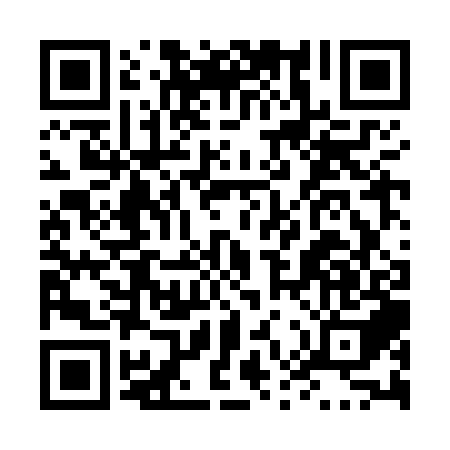 Prayer times for Baie-des-Ha! Ha!, Quebec, CanadaMon 1 Jul 2024 - Wed 31 Jul 2024High Latitude Method: Angle Based RulePrayer Calculation Method: Islamic Society of North AmericaAsar Calculation Method: HanafiPrayer times provided by https://www.salahtimes.comDateDayFajrSunriseDhuhrAsrMaghribIsha1Mon1:533:4712:005:358:1310:062Tue1:543:4712:005:358:1310:063Wed1:543:4812:005:348:1210:064Thu1:553:4912:005:348:1210:065Fri1:553:5012:015:348:1110:066Sat1:563:5112:015:348:1110:067Sun1:563:5112:015:348:1010:058Mon1:573:5212:015:338:0910:059Tue1:573:5312:015:338:0910:0510Wed1:583:5412:015:338:0810:0511Thu1:583:5512:025:328:0710:0412Fri1:593:5712:025:328:0610:0413Sat2:003:5812:025:328:0510:0314Sun2:003:5912:025:318:0410:0315Mon2:014:0012:025:318:0310:0316Tue2:014:0112:025:308:0210:0217Wed2:024:0212:025:308:0110:0218Thu2:034:0412:025:298:0010:0119Fri2:034:0512:025:287:5910:0120Sat2:044:0612:025:287:5810:0021Sun2:054:0712:025:277:579:5922Mon2:054:0912:025:267:559:5923Tue2:064:1012:025:267:549:5824Wed2:074:1112:025:257:539:5725Thu2:074:1312:025:247:519:5726Fri2:084:1412:025:237:509:5627Sat2:094:1612:025:227:499:5528Sun2:104:1712:025:217:479:5529Mon2:114:1812:025:217:469:5330Tue2:134:2012:025:207:449:5031Wed2:164:2112:025:197:429:47